«Безопасность детства» в наших руках!У вас в руках небольшая памятка, цель которой - помочь посмотреть на окружающий нас и наших детей мир чуть более внимательно.Оглянитесь вокруг, оцените двор или площадку, где играет ребенок - увидели опасность? Напишите о ней организатору Всероссийской акции «Безопасность детства» Уполномоченному по правам ребенка в Ленинградской области.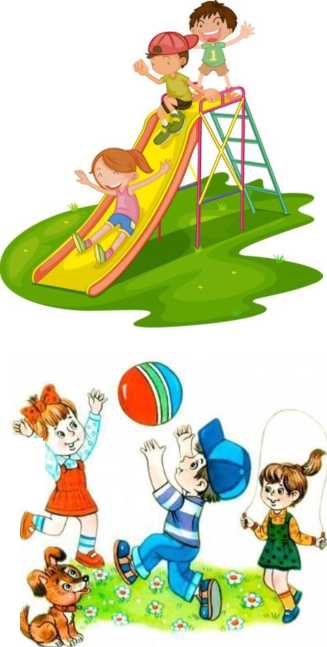 Давайте проверим вместе?На детской площадкезакреплены ли качели?нет ли травмоопасных и режущих предметов, инвентаря?нет ли острых углов?есть ли сломанные или поврежденные ограждения?есть ли факты распития спиртных напитков, курения?В местах массового купания (несанкционированные пляжи)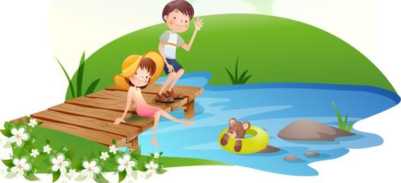 есть ли знаки о запрете купания?есть ли дети в возрасте до 7 лет, находящиеся безВ торгово-развлекательном центре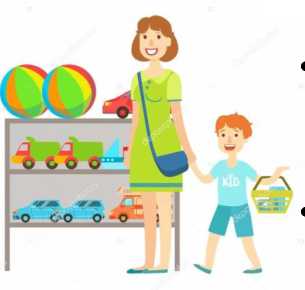 есть таблички с указанием эвакуационных выходов? детская комната находится не выше 2 этажа?свободны или нет эвакуационные выходы? на дверяхэвакуационных выходов легко открывающиеся замки?Всероссийская акция «Безопасность детства» проводится по инициативе Уполномоченного при Президенте РФ по правам ребенкаПри обнаружении нарушений обращайтесь:Главное управление МВД России по Ленинградской областиЕдиный экстренный канал помощи - 102/112 
(для любых операторов мобильной связи)Управление ГИБДД ГУ МВД России по СПб и ЛО
ДЕЖУРНАЯ ЧАСТЬ: (812) 234-90-21
Главное управление МЧС России по Ленинградской областиТелефон доверия - 8 (812) 579-99-99http://47.mchs.gov.ru/Уполномоченный по правам ребенка в ЛОТелефон: (812) 400-36-49, 710-00-15. Факс: (812) 400-36-49.http://47deti.ru/